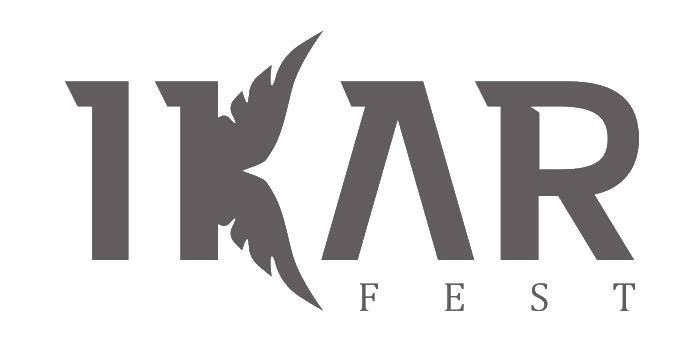 PRIJAVNICAGradski muzej Varaždin14. - 16. lipnja 2023.Vrsta izlaganja: Usmeno Poster Umjetnički rad za izložbu Bez izlaganjaPrisustvovanje na zajedničkom ručku (16. 6. 2023. u 13.30 sati) Da NePrijava sažetka izlaganjaTekst sažetka (do 300 riječi ili 2000 znakova bez razmaka)Prijava umjetničkog rada za izložbuOpis umjetničkog rada (molimo navesti dimenzije ako se radi o predmetu, odnosno o tehničkim zahtjevima za izlaganje ako je rad u digitalnom obliku)Svoje izlaganje/poster / umjetnički rad i/ili sudjelovanje možete prijaviti do 31. 3. 2023. na adresu ikarfest@gmv.hr Obavijest o prihvaćanju vašeg izlaganja bit će poslana na Vašu e-mail adresu.Svi prihvaćeni radovi bit će predstavljeni u Knjizi sažetaka i dostupni svim sudionicima festivala.KotizacijaIznos kotizacije:Redovna cijena: 60 EUR (452,07 kn)Studenti i umirovljenici: 35 EUR (263,71 kn)Rok za uplatu kotizacije je zaključno s 28. 4. 2023.Nakon toga datuma kotizacija iznosi: Redovna cijena: 75 EUR (565,10 kn)Studenti i umirovljenici: 50 EUR (376,73 kn)Kotizacija se uplaćuje na transakcijski račun Gradskog muzeja Varaždin:IBAN HR1223400091110218169Poziv na broj: HR00 OIBS naznakom: za IKAR FEST, s imenom i prezimenom sudionika, nazivom institucije.Način plaćanja iz inozemstva:Gradski muzej Varaždin, prijenosom banke PRIVREDNA BANKA ZAGREB D.D.,Hrvatska,IBAN HR1223400091110218169, SWIFT CODE: PBZGHR2XS naznakom: za IKAR FEST, s imenom i prezimenom sudionika, nazivom institucije.KontaktE-mail: ikarfest@gmv.hrSve dodatne informacije biti će dostupne na adresi: www.gmv.hrIme:Prezime:Zvanje:Radno mjesto:Odjel:Ustanova:Adresa:Grad:OIB Ustanove:Telefon:Mobitel:E-mail:Naslov izlaganja:Autor:E-mail:Vrsta izlaganja:(predavanje/poster)Naslov djela:Autor:E-mail:Vrsta rada: 